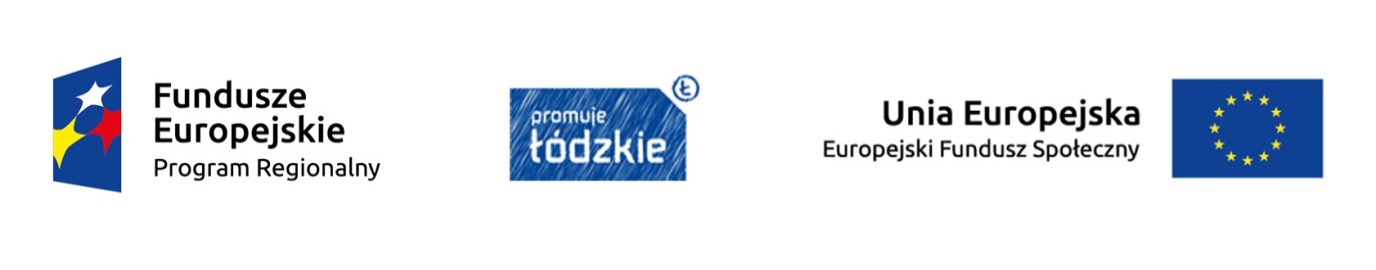 ......................................................             (pieczęć wykonawcy)OŚWIADCZENIE WYKONAWCYOświadczam, że firma którą reprezentuję spełnia warunki udziału w postępowaniu o udzielenie zamówienia na realizację usługi zarządzania projektem pn.: „Innowacje w gastronomii” realizowanym przez Zespół Szkół Ponadgimnazjalnych nr 2 im. St. Staszica w Tomaszowie Mazowieckim w ramach Regionalnego Programu Operacyjnego Województwa Łódzkiego na lata 2014 - 2020,I. Wymagania obowiązkowe:Posiada wiedzę i doświadczenie do wykonania zamówienia.Posiada minimum 3 letnie doświadczenie w zarządzaniu projektami finansowanymi ze środków Unii Europejskiej.Dysponuje odpowiednim potencjałem technicznym oraz osobami zdolnymi do wykonania zamówienia Wykonawca zapewni 2 osobowy zespół do realizacji usługi w którym:członkowie posiadają udokumentowaną znajomość metodyki zarządzania projektami (certyfikat metodyki PMI lub równoważnej wydany przez akredytowaną instytucję szkoleniową), oraz przynajmniej jeden członek zespołu posiada:doświadczenie w realizacji minimum 3 projektów finansowanych ze środków UE w następującym zakresie: rozliczanie, prowadzenie dokumentacji projektowej, sprawozdawczośćkwalifikacje księgowego (wg wymagań określonych przez SK w Polsce opartych na Międzynarodowych Standardach Edukacyjnych ustalonych przez IFAC)kwalifikacje z zakresu kontroli i audytu,Wymagania rankingowe:Wykonawca oświadcza, że posiada doświadczenie w zakresie realizacji i rozliczania następujących projektów finansowanych ze środków Unii Europejskiej, którego był Beneficjentem, tj. Liderem lub Partnerem.Wykonawca oświadcza, że posiada doświadczenie w zarządzaniu następującymi projektami realizowanymi przez szkoły współfinansowanymi ze środków EFS, Oświadczam, że zadanie stanowiące przedmiot zamówienia zostanie zrealizowane zgodnie z warunkami określonymi w opisie przedmiotu zamówienia w Zaproszeniu do złożenia oferty                                               			  ......................................................................................				  		    (data i podpis osoby uprawnionej do reprezentacji wykonawcy )   *niepotrzebne skreślić                     Załącznik nr 3 do zaproszenia:  OŚWIADCZENIE O SPEŁNIANIU WARUNKÓW UDZIAŁU W POSTĘPOWANIUl.pNazwa projektuOkres realizacji i rozliczanial.pNazwa projektuBeneficjentOkres realizacji usługi zarządzania